Број на Службен весник: 22/2020Датум на објава на Службен весник: 31.01.2020МИНИСТЕРСТВО ЗА ПРАВДАВрз основа на член 61 од Законот за извршување на санкциите („Службен весник на Република Северна Македонија“ бр. 99/19 и 220/19), министерот за правда донесеПРАВИЛНИК ЗА РАМКАТА НА ОПШТИ КОМПЕТЕНЦИИ ЗА ПРИПАДНИЦИТЕ НА ЗАТВОРСКАТА ПОЛИЦИЈАЧлен 1Со овој правилник се пропишува Рамката на општи компетенции за припадниците на затворската полиција (во натамошниот текст: Рамката).Член 2Рамката претставува групирање на општите компетенции на единствен и интегриран начин, со цел да овозможи подобрување на постапките за селекција и вработување, унапредување, оценување на ефектот од работењето, како и стручното усовршување на припадниците на затворската полиција.Член 3(1) Рамката содржи девет општи компетенции, и тоа:-   професионално работење, одлучување за работи од својот делокруг и решавање проблеми;-   учење и развој;-   комуникација;-   остварување резултати;-   работење со други/тимска работа;-   стратешка свест;-   ориентираност кон странките/засегнати страни;-   раководење и-   финансиско управување.(2) Секоја компетенција во Рамката е опишана со назив, дефиниција, нивоа (основно, средно и напредно) и индикатори за секое ниво.Член 4(1)     Видот и нивото на општата компетенција која е пропишана за работното место зависи од категоријата на која и припаѓа работното место.(2)     За работните места од Категоријата Б се применуваат сите девет општи компетенции од Рамката, и тоа на напредно ниво.(3)     За работните места од Категоријата В се применуваат осум општи компетенции од Рамката, на средно ниво и тоа:-  професионално работење, одлучување за работи од својот делокруг и решавање проблеми;-  учење и развој;-  комуникација;-  остварување резултати;-  работење со други/тимска работа;-  стратешка свест;-  ориентираност кон странките/засегнати страни и-  финансиско управување. (4) За работните места од Категоријата Г се применуваат седум општи компетенции од Рамката, на основно ниво и тоа:-  професионално работење, одлучување за работи од својот делокруг и решавање проблеми;-  учење и развој;-  комуникација;-  остварување резултати;-  работење со други/тимска работа;-  ориентираност кон странките/засегнати страни и-  финансиско управување. (5) Општите компетенции, со нивоа и индикатори се дадени во Прилог, кој е составен дел на овој правилник.Член 5Овој правилник влегува во сила наредниот ден од денот на објавувањето во „Службен весник на Република Северна Македонија”.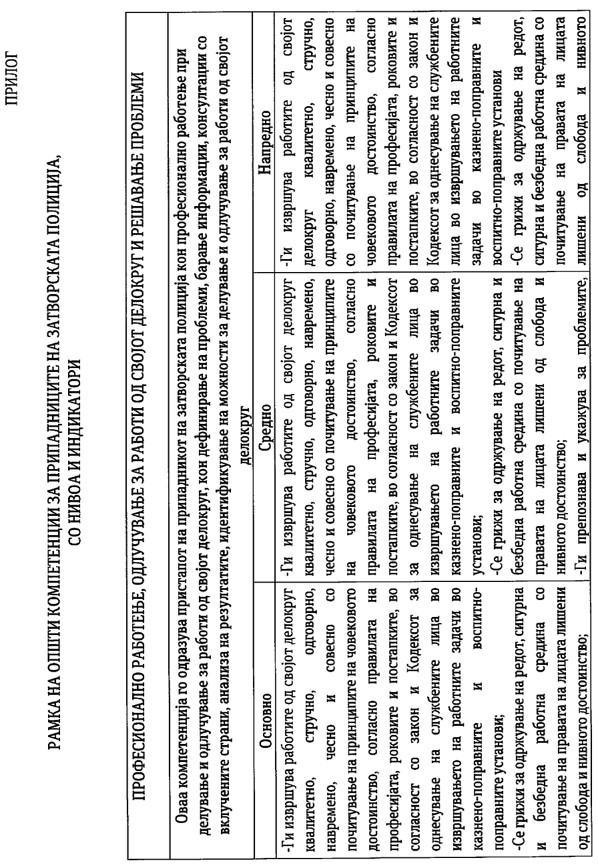 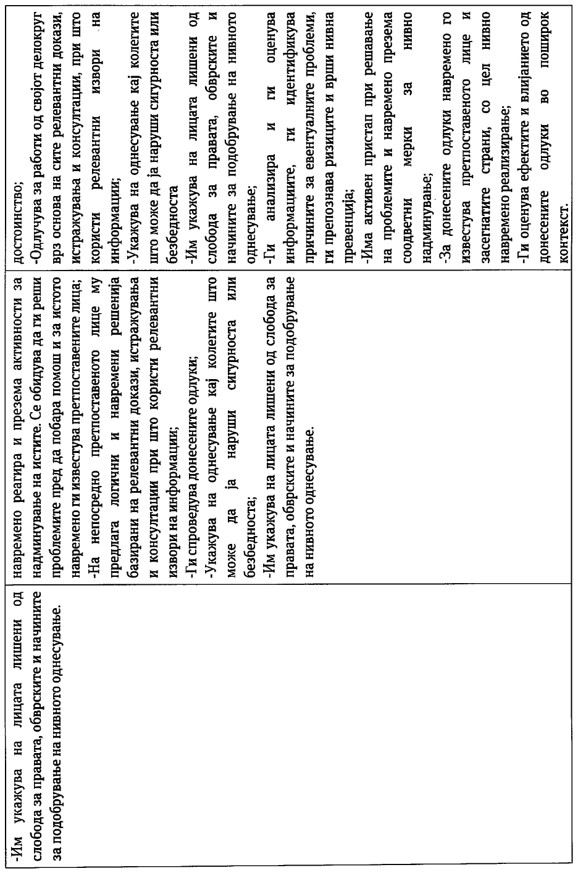 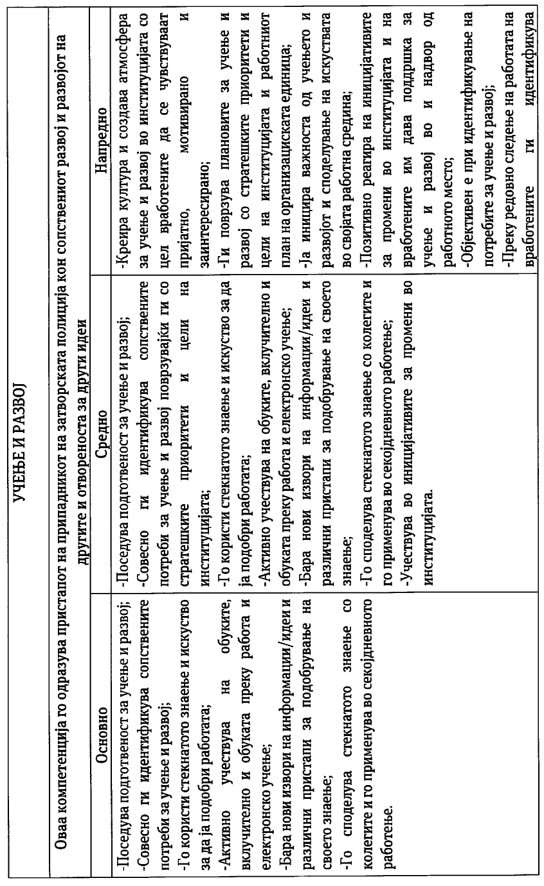 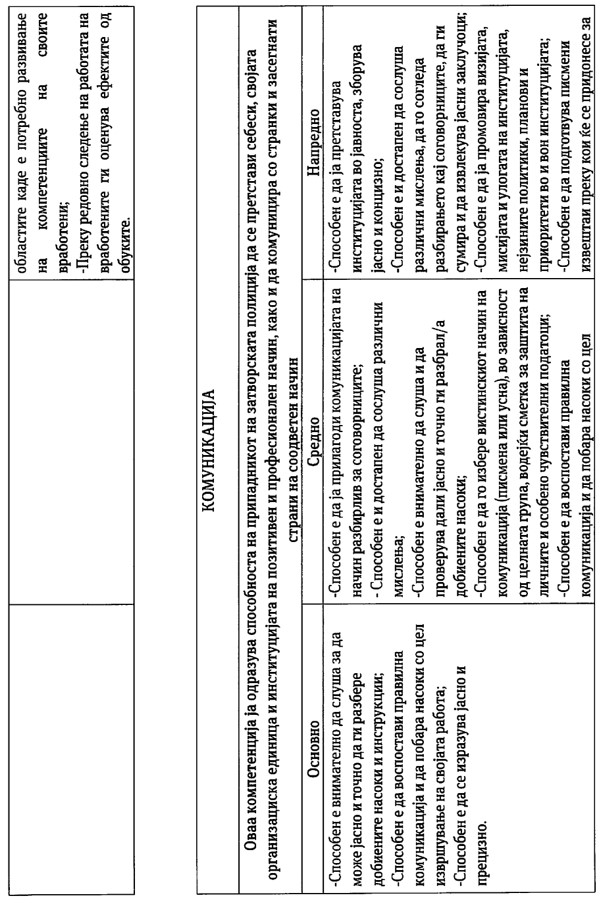 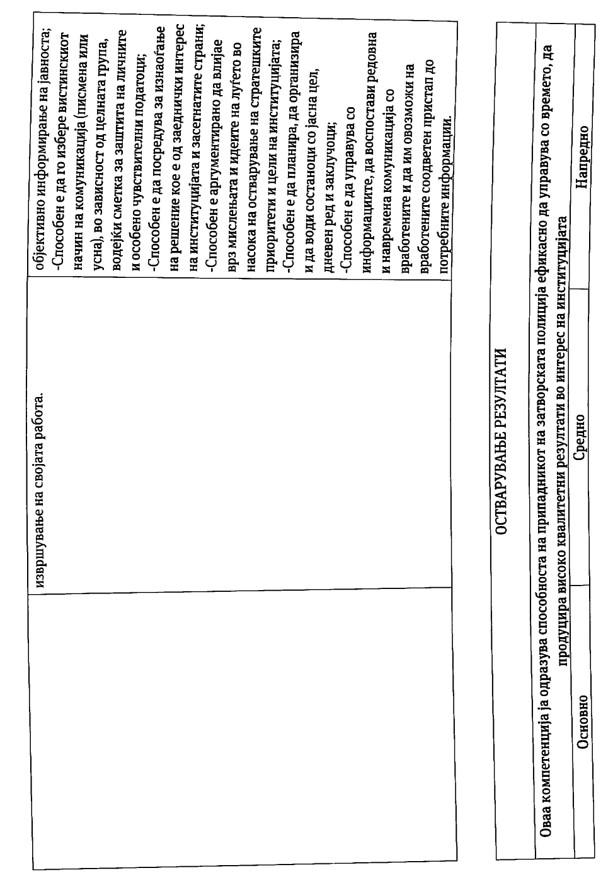 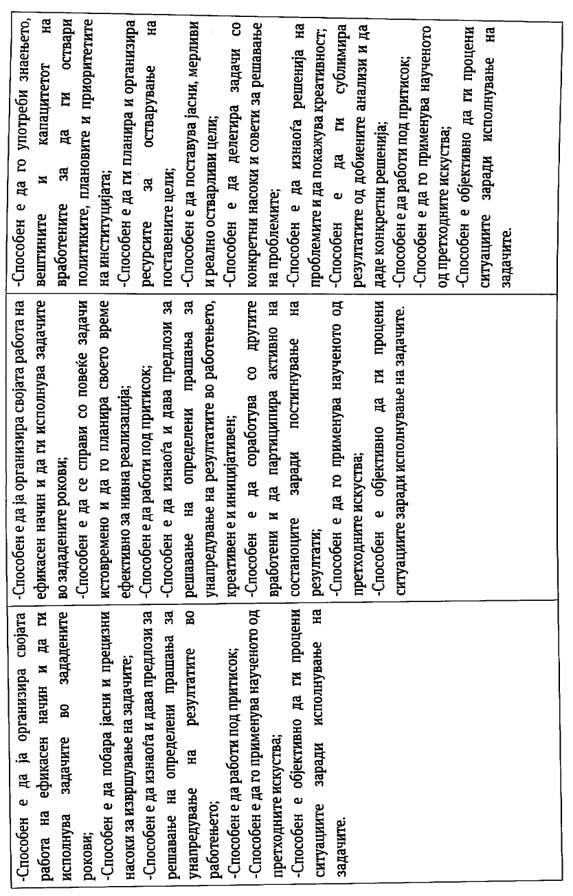 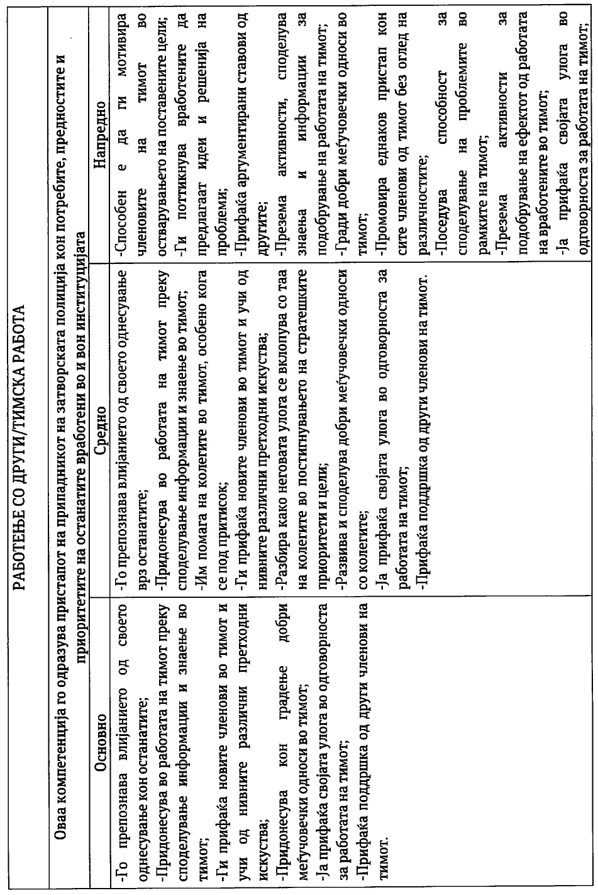 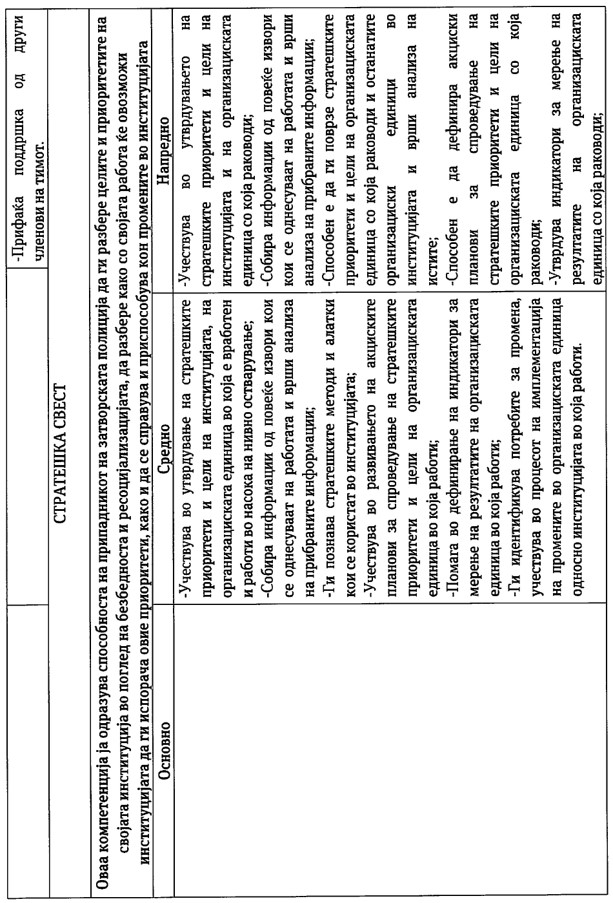 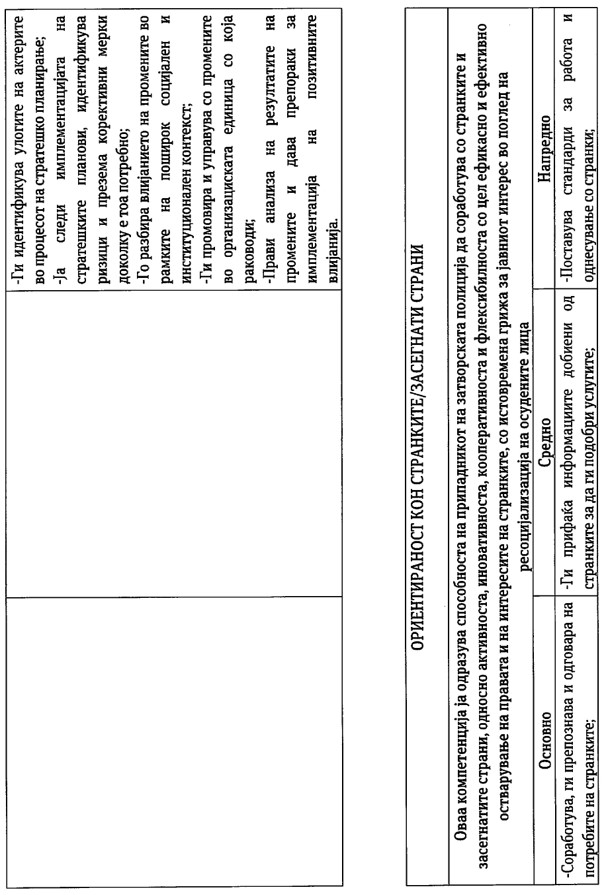 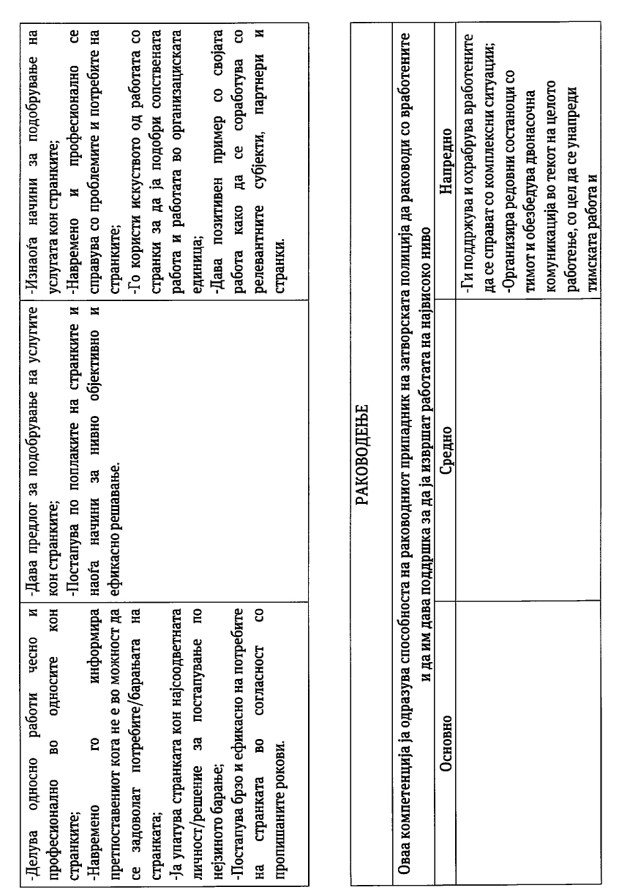 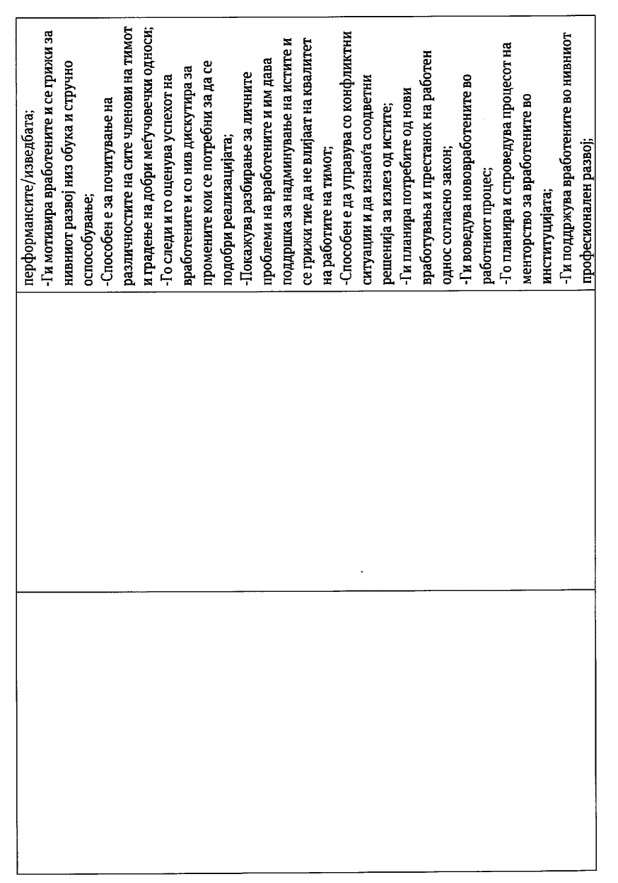 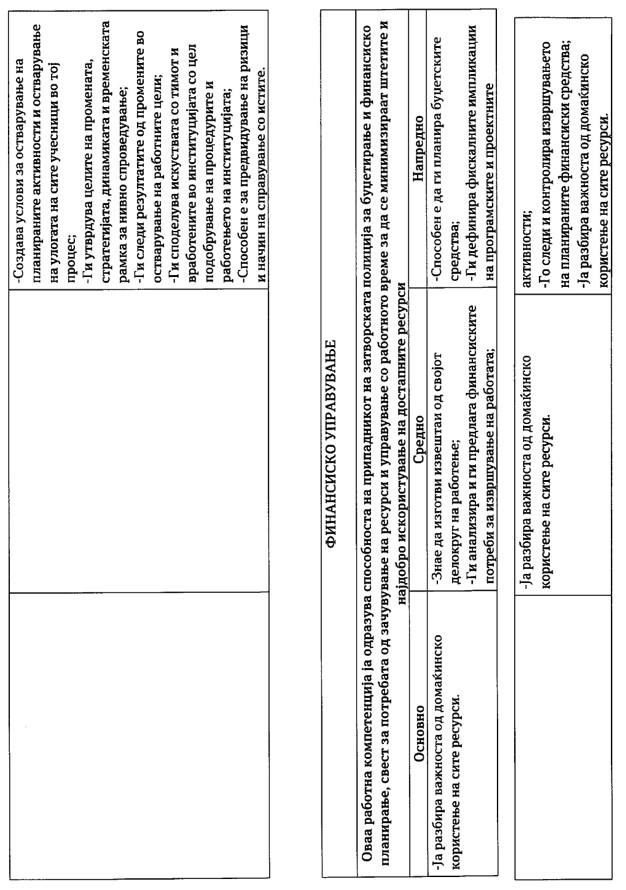 Бр. 01-253/224 јануари 2020 годинаМинистер за правда,Скопјед - р Рената Дескоска, с.р.